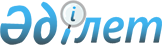 Қарасай аудандық мәслихатының 2011 жылғы 20 желтоқсандағы "Қарасай ауданының 2012-2014 жылдарға арналған аудандық бюджеті туралы" N 65-3 шешіміне өзгерістер енгізу туралы
					
			Күшін жойған
			
			
		
					Алматы облысы Қарасай аудандық мәслихатының 2012 жылғы 08 маусымдағы N 7-3 шешімі. Алматы облысының Әділет департаменті Қарасай ауданының Әділет басқармасында 2012 жылы 20 маусымда N 2-11-123 тіркелді. Күші жойылды - Алматы облысы Қарасай аудандық мәслихатының 2013 жылғы 23 желтоқсандағы № 26-6 шешімімен      Ескерту. Күші жойылды - Алматы облысы Қарасай аудандық мәслихатының 23.12.2013 № 26-6 шешімімен.

      РҚАО ескертпесі.

      Мәтінде авторлық орфография және пунктуация сақталған.

      Қазақстан Республикасының 2008 жылғы 4 желтоқсандағы Бюджет Кодексінің 106-бабының 4-тармағына, 109-бабының 5-тармағына, Қазақстан Республикасының 2001 жылғы 23 қаңтардағы "Қазақстан Республикасындағы жергілікті мемлекеттік басқару және өзін-өзі басқару туралы" Заңының 6-бабы 1-тармағының 1) тармақшасына сәйкес Қарасай аудандық мәслихаты ШЕШІМ ҚАБЫЛДАДЫ:



      1. Қарасай аудандық мәслихатының 2011 жылғы 20 желтоқсандағы "Қарасай ауданының 2012-2014 жылдарға арналған аудандық бюджеті туралы" N 65-3 шешіміне (2011 жылғы 28 желтоқсандағы нормативтік құқықтық актілерді мемлекеттік тіркеу Тізілімінде 2-11-108 нөмірімен енгізілген, 2012 жылдың 7 қаңтарындағы аудандық "Заман жаршысы" газетінің N 2 жарияланған), Қарасай аудандық мәслихатының 2012 жылғы 17 ақпандағы "Қарасай аудандық мәслихатының 2011 жылғы 20 желтоқсандағы "Қарасай ауданының 2012-2014 жылдарға арналған аудандық бюджеті туралы" N 65-3 шешіміне өзгерістер енгізу туралы" N 2-3 шешіміне (2012 жылғы 22 ақпанында нормативтік құқықтық актілерді мемлекеттік тіркеу Тізілімінде 2-11-115 нөмірімен енгізілген, 2012 жылдың 3 наурыздағы аудандық "Заман жаршысы" газетінің N 10 жарияланған), Қарасай аудандық мәслихатының 2012 жылғы 12 сәуірдегі "Қарасай аудандық мәслихатының 2011 жылғы 20 желтоқсандағы "Қарасай ауданының 2012-2014 жылдарға арналған аудандық бюджеті туралы" N 65-3 шешіміне өзгерістер енгізу туралы" N 5-4 шешіміне (2012 жылғы 19 сәуірде нормативтік құқықтық актілерді мемлекеттік тіркеу Тізілімінде 2-11-120 нөмірімен енгізілген, 2012 жылдың 28 сәуірдегі аудандық "Заман жаршысы" газетінің N 18 жарияланған), келесі өзгерістер енгізілсін:



      1-тармақтағы жолдар бойынша:



      1) "Кірістер" "14457508" саны "14781396" санына ауыстырылсын;

      "трансферттердің түсімдері" "8247361" саны "8298249" санына ауыстырылсын, оның ішінде:

      "ағымдағы нысаналы трансферттері" "4093515" саны "4407077" санына ауыстырылсын;

      "нысаналы даму трансферттері" "4153846" саны "3891172" санына ауыстырылсын.



      2) "Шығындар" "14798823" саны "15122711" санына ауыстырылсын.



      2. Көрсетілген шешімнің 1-қосымшасы осы шешімнің 1-қосымшасына сәйкес жаңа редакцияда баяндалсын.



      3. Осы шешімнің орындалуына бақылау жасау аудандық мәслихаттың "Бюджет, қаржы, әлеуметтік экономикалық даму, нарықтық құрылымдарды, экономика мен кәсіпкерлікті қалыптастыру" жөніндегі тұрақты комиссиясына жүктелсін.



      4. Осы шешім 2012 жылдың 1 қаңтарынан қолданысқа енгізіледі.      Қарасай аудандық мәслихатының

      сессия төрағасы                            Қ. Қатубаев      Қарасай аудандық

      мәслихатының хатшысы                       А. Сыдық      КЕЛІСІЛДІ:      Қарасай аудандық экономика

      және бюджеттік жоспарлау

      бөлімінің бастығы                          Азат Нұрхасенұлы Хамитов

      08 маусым 2012 жыл

Қарасай аудандық мәслихаттың

2011 жылғы 20 желтоқсандағы

"Қарасай ауданының 2012-2014

жылдарға арналған бюджеті

туралы" N 65-3 шешіміне

өзгерістер енгізу туралы

2012 жылғы 08 маусымдағы

N 7-3 шешіміне

1-қосымшаҚарасай аудандық мәслихаттың

"Қарасай ауданының 2012-2014

жылдарға арналған бюджеті

туралы" 2011 жылғы

20 желтоқсандағы

N 65-3 шешіміне

1-қосымша 

Қарасай ауданының 2012 жылға арналған аудандық бюджеті
					© 2012. Қазақстан Республикасы Әділет министрлігінің «Қазақстан Республикасының Заңнама және құқықтық ақпарат институты» ШЖҚ РМК
				СанатыСанатыСанатыСанатыСанатыСомасы

(мың

теңге)СыныпСыныпСыныпСыныпСомасы

(мың

теңге)Iшкi сыныпIшкi сыныпIшкi сыныпСомасы

(мың

теңге)ЕрекшелiгiЕрекшелiгiСомасы

(мың

теңге)АтауыАтауыСомасы

(мың

теңге)Кiрiстер147813961Салықтық түсiмдер576252104Меншiкке салынатын салықтар18989141Мүлiкке салынатын салықтар119780201Заңды тұлғалардың және жеке кәсiпкерлердiң

мүлкiне салынатын салық99323802Жеке тұлғалардың мүлкiне салынатын салық2045643Жер салығы9979101Ауыл шаруашылығы мақсатындағы жерлерге жеке

тұлғалардан алынатын жер салығы487002Елді мекендер жерлеріне жеке тұлғалардан

алынатын жер салығы3539703Өнеркәсіп, көлік, байланыс, қорғаныс жеріне

және ауыл шаруашылығына арналмаған өзге де

жерге салынатын жер салығы819507Ауыл шаруашылығы мақсатындағы жерлерге заңды

тұлғалардан, жеке кәсіпкерлерден, жеке

нотариустар мен адвокаттардан алынатын жер

салығы145808Елді мекендер жерлеріне заңды тұлғалардан,

жеке кәсіпкерлерден, жеке нотариустар мен

адвокаттардан алынатын жер салығы498714Көлiк құралдарына салынатын салық58990201Заңды тұлғалардың көлік құралдарына

салынатын салық3755402Жеке тұлғалардың көлiк құралдарына салынатын

салық5523485Бiрыңғай жер салығы1141901Бiрыңғай жер салығы1141905Тауарларға, жұмыстарға және қызметтерге

салынатын iшкi салықтар37384442Акциздер361906901Қазақстан Республикасының аумағында

өндірілген спирттiң барлық түрлерi6878002Қазақстан Республикасының аумағында

өндірілген арақ24633604Қазақстан Республикасының аумағында

өндірілген шараптар2474706Қазақстан Республикасының аумағында отандық

коньяк спирті өндірісінен жасалған коньяк,

бренди14775107Қазақстан Республикасының аумағында

өндірілген сыра308752696Заңды және жеке тұлғалар бөлшек саудада

өткізетін, сондай-ақ өзінің өндірістік

мұқтаждарына пайдаланылатын бензин

(авиациялықты қоспағанда)4135897Заңды және жеке тұлғаларға бөлшек саудада

өткізетін, сондай-ақ өз өндірістік

мұқтаждарына пайдаланылатын дизель отыны25713Табиғи және басқа ресурстарды пайдаланғаны

үшiн түсетiн түсiмдер637015Жер учаскелерiн пайдаланғаны үшiн төлем63704Кәсiпкерлiк және кәсiби қызметтi жүргiзгенi

үшiн алынатын алымдар8573901Жеке кәсiпкерлердi мемлекеттiк тiркегенi

үшiн алынатын алым289002Жекелеген қызмет түрлерiмен айналысу құқығы

үшiн лицензиялық алым1263503Заңды тұлғаларды мемлекеттiк тiркегенi және

филиалдар мен өкілдіктерді есептік

тіркегені, сондай-ақ оларды қайта тіркегені

үшiн алым200205Жылжымалы мүлiкті кепілдікке салуды

мемлекеттік тіркегені және кеменің немесе

жасалып жатқан кеменің ипотекасы үшін

алынатын алым38714Көлік құралдарын мемлекеттік тіркегені,

сондай-ақ оларды қайта тіркегені үшін алым1163618Жылжымайтын мүлiкке құқығын мемлекеттiк

тiркегенi үшiн алынатын алым5442920Жергiлiктi маңызы бар және елдi

мекендердегi жалпы пайдаланудағы автомобиль

жолдарының бөлу жолағында сыртқы /көрнекi/

жарнамаларды орналастырғаны үшiн төлем17605Ойын бизнесіне салық2726608Заңдық мәндi iс-әрекеттердi жасағаны және

(немесе) оған уәкiлеттiгi бар мемлекеттiк

органдар немесе лауазымды адамдар құжаттар

бергені үшін алатын мiндеттi төлемдер1251631Мемлекеттiк баж12516302Сотқа берiлетiн талап арыздардан, ерекше

өндірістегi iстер бойынша арыздардан

/шағымдардан/, жүгiну шағымдарынан, атқару

парағының көшiрмесiн беру туралы мәселе

бойынша сот анықтамасына жеке шағымдардан,

сот бұйрығын шығару туралы арыздардан,

сондай-ақ соттың шет ел соттары мен төрелiк

соттарының шешiмдерi бойынша атқару

парақтарын, құжаттардың көшiрмелерiн бергенi

үшiн алынатын мемлекеттiк баж11085504Азаматтық хал актiлерi тiркегенi,

азаматтарға азаматтық хал актiлерiн

тiркегенi туралы қайта куәлiктер бергенi

үшiн, сондай-ақ туу, неке, некенi бұзу, өлiм

туралы актiлердiң жазбаларын өзгерту,

толықтыру, түзету мен қалпына келтiруге

байланысты куәліктердi берген үшiн алынатын

мемлекеттiк баж718305Шетелге баруға және Қазақстан Республикасына

басқа мемлекеттерден адамдарды шақыруға

құқық беретiн құжаттарды ресiмдегенi үшiн,

сондай-ақ осы құжаттарға өзгерiстер

енгiзгенi үшiн алынатын мемлекеттiк баж126806Шетелдiктердiң паспорттарына немесе оларды

ауыстыратын құжаттарына Қазақстан

Республикасынан кету және Қазақстан

Республикасына келу құқығына виза бергенi

үшiн алынатын мемлекеттiк баж18907Қазақстан Республикасының азаматтығын алу,

Қазақстан Республикасының азаматтығын тоқтау

туралы құжаттарды ресiмдегенi үшiн алынатын

мемлекеттiк баж105708Тұрғылықты жерiн тiркегенi үшiн алынатын

мемлекеттiк баж429210Жеке және заңды тұлғалар азаматтық,

қызметтiк қарудың аңшылық суық қаруды, белгi

беретiн қаруды, құқықсыз атыс қаруын,

механикалық шашыратқыштарды, көзден жас

ағызатын немесе тiтiркендiретiн заттар

толтырылған аэрозольдi және басқа

құрылғыларды, үрлемелi қуаты 7.5 Дж-дан

аспайтын пневматикалық қаруды қоспағанда

және калибрi 4.5 миллиметрге дейінгiлерiн

қоса алғанда әрбiр бiрлiгін тiркегенi және

қайта тiркегенi үшiн алынатын мемлекеттiк

баж8512Қаруды және оның оқтарын сақтауға немесе

сақтау мен алып жүруге тасымалдауға,

Қазақстан Республикасының аумағына алып

келуге және Қазақстан Республикасынан алып

кетуге рұқсат бергенi үшiн мемлекеттiк баж2342Салықтық емес түсiмдер23138401Мемлекет меншiгiнен түсетiн түсiмдер1568211Мемлекеттік кәсіпорындардың таза кірісі

бөлігінің түсімдері14560002Коммуналдық мемлекеттік кәсіпорындардың таза

кірісінің бір бөлігінің түсімдері1456003Мемлекет меншігіндегі акциялардың

мемлекеттік пакетіне дивидендтер3002Коммуналдық меншіктегі акциялардың

мемлекеттік пакетіне берілетін дивидендтер305Мемлекет меншiгiндегi мүлiктi жалға беруден

түсетiн кiрiстер1119104Коммуналдық меншiктегi мүлiктi жалдаудан

түсетiн кiрiстер1119104Мемлекеттiк бюджеттен қаржыландырылатын,

сондай-ақ Қазақстан Республикасы Ұлттық

Банкiнiң бюджетiнен (шығыстар сметасынан)

ұсталатын және қаржыландырылатын мемлекеттiк

мекемелер салатын айыппұлдар, өсiмпұлдар,

санкциялар, өндiрiп алулар688341Мұнай секторы ұйымдарынан түсетін түсімдерді

қоспағанда, мемлекеттік бюджеттен

қаржыландырылатын, сондай-ақ Қазақстан

Республикасы Ұлттық Банкінің бюджетінен

(шығыстар сметасынан) ұсталатын және

қаржыландырылатын мемлекеттік мекемелер

салатын айыппұлдар, өсімпұлдар, санкциялар,

өндіріп алулар6883405Жергiлiктi бюджеттен қаржыландырылатын

мемлекеттiк мекемелер салатын әкiмшiлiк

айыппұлдар, өсімпұлдар, санкциялар, өндіріп

алулар688346Басқа да салықтық емес түсiмдер57291Басқа да салықтық емес түсiмдер572909Жергiлiктi бюджетке түсетiн салықтық емес

басқа да түсiмдер57293Негiзгi капиталды сатудан түсетiн түсiмдер48924203Жердi және материалдық емес активтердi сату4892421Жердi сату48924201Жер учаскелерiн сатудан түсетiн түсiмдер4892424Трансферттердің түсімдері829824902Мемлекеттiк басқарудың жоғары тұрған

органдарынан түсетiн трансферттер82982492Облыстық бюджеттен түсетiн трансферттер829824901Ағымдағы нысаналы трансферттер440707702Нысаналы даму трансферттерi3891172функц. топфункц. топфункц. топфункц. топфункц. топСомасы

(мың

теңге)кiшi функциякiшi функциякiшi функциякiшi функцияСомасы

(мың

теңге)бағдарлама әкiмшiлiгiбағдарлама әкiмшiлiгiбағдарлама әкiмшiлiгiСомасы

(мың

теңге)бағдарламабағдарламаСомасы

(мың

теңге)АтауыСомасы

(мың

теңге)2. Шығындар1512271101Жалпы сипаттағы мемлекеттiк қызметтер3284891Мемлекеттiк басқарудың жалпы функцияларын

орындайтын өкiлдi, атқарушы және басқа

органдар293687112Аудан (облыстық маңызы бар қала)

мәслихатының аппараты20503001Аудан (облыстық маңызы бар қала)

мәслихатының қызметiн қамтамасыз ету

жөніндегі қызметтер14637003Мемлекеттiк органдардың күрделі шығыстары5866122Аудан (облыстық маңызы бар қала) әкiмiнiң

аппараты81492001Аудан (облыстық маңызы бар қала) әкiмiнiң

қызметiн қамтамасыз ету жөніндегі қызметтер79392003Мемлекеттiк органдардың күрделі шығыстары2100123Қаладағы аудан аудандық маңызы бар қала,

кент, ауыл (село), ауылдық (селолық) округ

әкімінің аппараты191692001Қаладағы аудан, аудандық маңызы бар қаланың,

кент, ауыл (село), ауылдық (селолық) округ

әкiмiнің қызметiн қамтамасыз ету жөніндегі

қызметтер168892022Мемлекеттiк органдардың күрделі шығыстары228002Қаржылық қызмет18122452Ауданның (облыстық маңызы бар қаланың) қаржы

бөлiмi18122001Аудандық бюджетті орындау және ауданның

коммуналдық меншікті (облыстық маңызы қала)

саласындағы мемлекеттік саясатты іске асыру12989003Салық салу мақсатында мүлікті бағалауды

жүргізу3200010Жекешелендіру, коммуналдық меншікті басқару,

жекешелендіруден кейінгі қызмет және осыған

байланысты дауларды реттеу1333018Мемлекеттiк органдардың күрделі шығыстары6005Жоспарлау және статистикалық қызмет16680453Ауданның (облыстық маңызы бар қаланың)

экономика және бюджеттiк жоспарлау бөлiмi16680001Экономикалық саясатты, мемлекеттік жоспарлау

жүйесін қалыптастыру және дамыту және

ауданды (облыстық маңызы бар қаланы) басқару

саласындағы мемлекеттік саясатты іске асыру

жөніндегі қызметтер15580004Мемлекеттiк органдардың күрделі шығыстары110002Қорғаныс36591Әскери мұқтаждар3659122Аудан (облыстық маңызы бар қала) әкiмiнiң

аппараты3659005Жалпыға бiрдей әскери мiндетті атқару

шеңберіндегі іс-шаралар2396007Аудандық ауқымдағы дала өрттерінің,

сондай-ақ мемлекеттік өртке қарсы қызмет

органдары құрылмаған елді мекендерде

өрттердің алдын алу және оларды сөндіру

жөніндегі іс-шаралар126303Қоғамдық тәртіп, қауіпсіздік, құқықтық, сот,

қылмыстық-атқару қызметі148001Құқық қорғау қызметі14800458Аудан (облыстық маңызы бар қаланың) тұрғын

үй-коммуналдық шаруашылық, жолаушылар көлiгi

және автомобиль жолдары бөлiмi14800021Елдi мекендерде жол жүрісі қауіпсіздігін

қамтамасыз ету1480004Бiлiм беру85366171Мектепке дейiнгi тәрбие және оқыту287240464Ауданның (облыстық маңызы бар қаланың) бiлiм

бөлімі287240009Мектепке дейінгі тәрбие ұйымдарының қызметін

қамтамасыз ету284872025Мектеп мұғалімдеріне және мектепке дейінгі

ұйымдардың тәрбиешілеріне білікті санаты

үшін қосымша ақы көлемін ұлғайту2368021Республикалық бюджеттен берілетін нысаналы

трансферттердің есебінен мектепке дейінгі

ұйымдардың тәрбиешелеріне біліктілік санаты

үшін23682Бастауыш, негiзгi орта, және жалпы орта

бiлiм беру6031666123Қаладағы аудан аудандық маңызы бар қала,

кент, ауыл (село), ауылдың (селолық) округ

әкiмiнің аппараты40000005Ауылдық (селолық) жерлерде балаларды

мектепке дейiн тегiн алып баруды және керi

алып келудi ұйымдастыру40000464Ауданның (облыстық маңызы бар қаланың) бiлiм

бөлiмi5991666003Жалпы бiлiм беру5869690063Республикалық бюджеттен берілетін нысаналы

трансферттер есебінен Назарбаев зияткерлік

мектептері ДБҰ-ның оқу бағдарламалары

бойынша біліктілікті арттырудан өткен

мұғалімдерге төленетін еңбекақыны арттыруға4305064Республикалық бюджеттен берілетін

трансферттер есебінен мектеп мұғалімдеріне

біліктілік санаты үшін қосымша ақының

көлемін ұлғайтуға1176714Техникалық және кәсіптік, орта білімнен

кейінгі білім беру13264464Ауданның (облыстық маңызы бар қаланың) бiлiм

бөлiмi13264018Кәсіптік оқытуды ұйымдастыру132649Білім беру саласындағы өзге де қызметтер2204447464Ауданның (облыстық маңызы бар қаланың) бiлiм

бөлiмi182854001Жергілікті деңгейде білім беру саласындағы

мемлекеттік саясатты іске асыру жөніндегі

қызметтер24416004Ауданның(аудандық маңызы бар қаланың)

мемлекеттік білім беру мекемелерінде білім

беру жүйесін ақпараттандыру17558005Ауданның (облыстық маңызы бар қаланың)

мемлекеттік білім беру мекемелер үшін

оқулықтар мен оқу-әдiстемелiк кешендерді

сатып алу және жеткізу51895007Аудандық (қалалық) ауқымдағы мектеп

олимпиадаларын және мектептен тыс

іс-шараларды өткізу4556012Мемлекеттiк органдардың күрделі шығыстары600015Жетім баланы және ата-аналарының қамқорынсыз

қалған баланы күтіп ұстауға асыраушыларына

ай сайынғы ақшалай қаражат төлемдері43629020Үйде оқытылатын мүгедек балаларды жабдықпен,

бағдарламалық қамтыммен қамтамасыз ету40200467Ауданның (облыстық маңызы бар қаланың)

құрылыс бөлімі2021593037Білім беру объектілерін салу және

реконструкциялау2021593Республикалық бюджеттен берілетін

трансферттер есебінен іске асыру1555609Жергілікті бюджет қаражаты есебінен46598406Әлеуметтiк көмек және әлеуметтiк

қамсыздандыру2197982Әлеуметтiк көмек196238451Ауданның (облыстық маңызы бар қаланың)

жұмыспен қамту және әлеуметтiк бағдарламалар

бөлiмi196238002Еңбекпен қамту бағдарламасы48437004Ауылдық жерлерде тұратын денсаулық сақтау,

білім беру, әлеуметтік қамтамасыз ету,

мәдениет және спорт мамандарына отын сатып

алуға Қазақстан Республикасының заңнамасына

сәйкес әлеуметтік көмек көрсету30540005Мемлекеттiк атаулы әлеуметтiк көмек200006Тұрғын-үй көмегін көрсету6000007Жергiлiктi өкiлеттi органдардың шешiмi

бойынша мұқтаж азаматтардың жекелеген

топтарына әлеуметтiк көмек17613010Үйден тәрбиеленіп оқытылатын мүгедек

балаларды материалдық қамтамасыз ету5372014Мұқтаж азаматтарға үйiнде әлеуметтiк көмек

көрсету3181401618 жасқа дейінгі балаларға мемлекеттік

жәрдемақылар16908017Мүгедектерді оңалту жеке бағдарламасына

сәйкес, мұқтаж мүгедектерді міндетті

гигиеналық құралдармен және ымдау тілі

мамандарының қызмет көрсетуін,жеке

көмекшілермен қамтамасыз ету19165023Жұмыспен қамту орталықтарының қызметін

қамтамасыз ету201899Әлеуметтiк көмек және әлеуметтiк қамтамасыз

ету салаларындағы өзге де қызметтер23560451Ауданның (облыстық маңызы бар қаланың)

жұмыспен қамту және әлеуметтiк бағдарламалар

бөлiмi23560001Жергілікті деңгейде халық үшін әлеуметтік

бағдарламаларды жұмыспен қамтуды қамтамасыз

етуді іске асыру саласындағы мемлекеттік

саясатты іске асыру жөніндегі қызметтер21553011Жәрдемақыларды және басқа да әлеуметтiк

төлемдердi есептеу, төлеу мен жеткiзу

бойынша қызметтерге ақы төлеу1407021Мемлекеттiк органдардың күрделі шығыстары60007Тұрғын үй - коммуналдық шаруашылық30399271Тұрғын үй шаруашылығы2059333458Ауданның (облыстық маңызы бар қаланың)

тұрғын үй - коммуналдық шаруашылығы,

жолаушылар көлiгi және автомобиль жолдары

бөлiмi312515002Мемлекеттік қажеттіліктер үшін жер

учаскелерін алып қою және осыған байланысты

жылжымайтын мүлікті иеліктен айыру115314004Азаматтардың жекелеген санаттарын тұрғын

үймен қамтамасыз ету8870031Кондоминиум объектілеріне техникалық

паспорттар дайындау5000041Жұмыспен қамту-2020 бағдарламасы бойынша

ауылдық елді мекендерді дамыту шеңберінде

объектілерді жөндеу және абаттандыру183331463Ауданның (облыстық маңызы бар қаланың) жер

қатынастары бөлiмi326205016Республикалық бюджеттен берілетін нысаналы

трансферттер есебінен мемлекет мұқтажы үшін

жер учаскелерін алу326205467Ауданның (облыстық маңызы бар қаланың)

құрылыс бөлімі1413826003Мемлекеттiк коммуналдық тұрғын үй қорының

тұрғын үй құрылысы және сатып алу283011004Инженерлік коммуникациялық инфрақұрылымды

дамыту және жайластыру1130815479Тұрғын үй инспекциясы бөлімі6787001Жергілікті деңгейде тұрғын үй қоры

саласындағы мемлекеттік саясатты іске асыру

жөніндегі қызметтер5776005Мемлекеттік органның күрделі шығыстары10112Коммуналдық шаруашылық701893458Ауданның (облыстық маңызы бар қаланың)

тұрғын үй - коммуналдық шаруашылығы,

жолаушылар көлiгi және автомобиль жолдары

бөлiмi701893012Сумен жабдықтау және су бөлу жүйесінің

қызмет етуі150040028Коммуналдық шаруашылығын дамыту276968029Сумен жабдықтау жүйесiн дамыту 2748853Елдi мекендердi көркейту278701458Ауданның (облыстық маңызы бар қаланың)

тұрғын үй - коммуналдық шаруашылығы,

жолаушылар көлiгi және автомобиль жолдары

бөлiмi278701015Елді мекендердегі көшелерді жарықтандыру138500016Елдi мекендердiң санитариясын қамтамасыз ету16445017Жерлеу орындарын күтiп-ұстау және туысы

жоқтарды жерлеу2497018Елдi мекендердi абаттандыру және

көгалдандыру12125908Мәдениет, спорт,туризм және ақпараттық

кеңiстiк7887771Мәдениет саласындағы қызмет111114455Ауданның (облыстық маңызы бар қаланың)

мәдениет және тілдерді дамыту бөлiмi111114003Мәдени-демалыс жұмысын қолдау1111142Спорт630971465Ауданның (облыстық маңызы бар қаланың) дене

шынықтыру және спорт бөлiмi630971006Аудандық (облыстық маңызы бар қалалық)

деңгейде спорттық жарыстар өткiзу6349007Әртүрлі спорт түрлері бойынша аудан құрама

командаларының мүшелерін дайындау және

олардың облыстық спорт жарыстарына қатысуы6246223Ақпараттық кеңiстiк34136455Ауданның (облыстық маңызы бар қаланың)

мәдениет және тілдерді дамыту бөлiмi34136006Аудандық (қалалық) кітапханалардың жұмыс27060007Мемлекеттік тілді және Қазақстан

халықтарының басқа да тілдерін дамыту70769Мәдениет, спорт, туризм және ақпараттық

кеңістікті ұйымдастыру жөніндегі қызметтер12556455Ауданның (облыстық маңызы бар қаланың)

мәдениет және тілдерді дамыту бөлiмi5503001Ақпаратты, мемлекеттілікті нығайту және

азаматтардың әлеуметтік сенімділігін

қалыптастыру саласында жергілікті деңгейде

мемлекеттік саясатты іске асыру жөніндегі

қызметтер4903010Мемлекеттiк органдардың күрделі шығыстары600456Ауданның (облыстық маңызы бар қаланың) ішкі

саясат бөлiмi6078001Жергілікті деңгейде ақпарат, мемлекеттілікті

нығайту және азаматтардың әлеуметтік

сенімділігін қалыптастыру саласындағы

мемлекеттік саясатты іске асыру жөніндегі

қызметтер5022003Жастар саясаты саласындағы өңірлік

бағдарламаларды іске асыру343006Мемлекеттiк органдардың күрделі шығыстары713465Ауданның (маңызы бар қаланың) Дене шынықтыру

және спорт бөлімі975001Жергілікті деңгейде дене шынықтыру және

спорт саласындағы мемлекеттік саясатты іске

асыру жөніндегі қызметтер525004Мемлекеттік органның күрделі шығыстары45010Ауыл, су, орман, балық шаруашылығы, ерекше

қорғалатын табиғи аумақтар, қоршаған ортаны

және жануарлар дүниесiн қорғау, жер

қатынастары752541Ауыл шаруашылығы33748462Ауданның (облыстық маңызы бар қаланың) ауыл

шаруашылығы бөлiмi10636001Жергілікті деңгейде ауыл шаруашылығы

саласындағы мемлекеттік саясатты іске асыру

жөніндегі қызметтер10036006Мемлекеттiк органдардың күрделі шығыстары600473Ауданның (облыстық маңызы бар қаланың)

ветеринария бөлiмi17490001Жергілікті деңгейде ветеринария саласындағы

мемлекеттік саясаты іске асыру жөніндегі

қызметтер8070003Мемлекеттiк органдардың күрделі шығыстары2450005Мал көмінділерінің (биотермиялық

шұңқырлардың) жұмыс істеуін қамтамасыз ету480007Қаңғыбас иттер мен мысықтарды аулауды және

жоюды ұйымдастыру3650008Алып қойылатын және жойылатын ауру

жануарлардың, жануарлардан алынатын өнімдер

мен шикізаттың құнын иелеріне өтеу1200009Жануарлардың энзоотиялық аурулары бойынша

ветеринариялық іс-шараларды жүргізу1640453Ауданның (облыстық маңызы бар қаланың)

экономика және бюджеттiк жоспарлау бөлiмi5622099Мамандардың әлеуметтік көмек көрсетуі

жөніндегі шараларды іске асыру56226Жер қатынастары 15817463Ауданның (облыстық маңызы бар қаланың) жер

қатынастары бөлiмi15817001Аудан (облыстық маңызы бар қала) аумағында

жер қатынастарын реттеу саласындағы

мемлекеттік саясатты іске асыру жөніндегі

қызметтер7835004Жерді аймақтарға бөлу жөніндегі жұмыстарды

ұйымдастыру7382007Мемлекеттiк органдардың күрделі шығыстары6009Ауыл, су, орман, балық шаруашылығы және

қоршаған ортаны қорғау мен жер қатынастары

саласындағы өзге де қызметтер25689473Ауданның (облыстық маңызы бар қаланың)

ветеринария бөлiмi25689011Эпизоотияға қарсы іс-шаралар жүргізу2568911Өнеркәсіп, сәулет, қала құрылысы және

құрылыс қызметі562212Сәулет, қала құрылысы және құрылыс қызметі56221467Ауданның (облыстық маңызы бар қаланың)

құрылыс бөлімі6575001Жергілікті деңгейде құрылыс саласындағы

мемлекеттік саясатты іске асыру жөніндегі

қызметтер5975017Мемлекеттiк органдардың күрделі шығыстары600468Ауданның (облыстық маңызы бар қаланың)

сәулет және қала құрылысы бөлімі49646001Жергілікті деңгейде сәулет және қала

құрылысы саласындағы мемлекеттік саясатты

іске асыру жөніндегі қызметтер6126003Аудан аумағы қала құрылысын дамытудың

кешенді схемаларын, аудандық (облыстық)

маңызы бар қалалардың, кенттердің және өзге

де ауылдық елді мекендердің бас жоспарларын

әзірлеу42920004Мемлекеттiк органдардың күрделі шығыстары60012Көлік және коммуникациялар4712331Автомобиль көлігі471233458Ауданның (облыстық маңызы бар қаланың)

тұрғын үй - коммуналдық шаруашылығы,

жолаушылар көлiгi және автомобиль жолдары

бөлiмi471233022Көлік инфрақұрылымын дамыту130509023Автомобиль жолдарының жұмыс істеуін

қамтамасыз ету34072413Басқалар606723Кәсiпкерлiк қызметтi қолдау және

бәсекелестікті қорғау5779469Ауданның (облыстық маңызы бар қаланың)

кәсіпкерлік бөлiмi5779001Жергілікті деңгейде кәсіпкерлік пен

өнеркәсіпті дамыту саласындағы мемлекеттік

саясатты іске асыру жөніндегі қызметтер5029004Мемлекеттiк органның күрделі шығыстары7509Басқалар54893452Ауданның (облыстық маңызы бар қаланың) қаржы

бөлiмi19091012Ауданның (облыстық маңызы бар қаланың)

жергілікті атқарушы органының резерві19091458Ауданның (облыстық маңызы бар қаланың)

тұрғын үй - коммуналдық шаруашылығы,

жолаушылар көлiгi және автомобиль жолдары

бөлiмi35802001Жергілікті деңгейде тұрғын үй - коммуналдық

шаруашылығы, жолаушылар көлiгi және

автомобиль жолдары саласындағы мемлекеттік

саясатты іске асыру жөніндегі қызметтер7917013Мемлекеттiк органдардың күрделі шығыстары585040Республикалық бюджеттен нысаналы

трансферттер ретінде Өңірлерді дамыту

бағдарламасы шеңберінде өңірлерді

экономикалық дамуына жәрдемдесу жөніндегі

шараларды іске асыруда ауылдық округтарды

жайластыру мәселелерін шешу үшін

іс-шараларды іске асыру2730014Борышқа қызмет көрсету21Борышқа қызмет көрсету2452Ауданның (облыстық маңызы бар қаланың) қаржы

бөлімі2013Жергілікті атқарушы органдардың облыстық

бюджеттен қарыздар бойынша сыйақылар мен

өзге де төлемдерді төлеу бойынша борышына

қызмет көрсету215Трансферттер15272621Трансферттер1527262452Ауданның (облыстық маңызы бар қаланың) қаржы

бөлімі1527262006Нысаналы пайдаланылмаған (толық

пайдаланылмаған)трансферттерді қайтару2262007Бюджеттік алулар152500016Қарыздарды өтеу784901Қарыздарды өтеу78490452Ауданның (облыстық маңызы бар қаланың) қаржы

бөлімі78490008Жергілікті атқарушы органның жоғары тұрған

бюджет алдындағы борышын өтеу78317021Жергілікті бюджеттен бөлінген

пайдаланылмаған бюджеттік кредиттерді

қайтару17310Ауыл, су, орман, балық шаруашылығы, ерекше

қорғалатын табиғи аумақтар, қоршаған ортаны

және жануарлар дүниесiн қорғау, жер

қатынастары436861Ауыл шаруашылығы43686453Ауданның (облыстық маңызы бар қаланың)

экономика және бюджеттiк жоспарлау бөлiмi43686СанатыСанатыСанатыСанатыСумма

(мың.

теңге)СыныбыСыныбыСыныбыСумма

(мың.

теңге)Ішкі сыныбыІшкі сыныбыСумма

(мың.

теңге)АтауыСумма

(мың.

теңге)5Бюджеттік кредиттерді өтеу243201Бюджеттік кредиттерді өтеу24321Мемлекеттік бюджеттен берілген бюджеттік

кредиттерді өтеу243213Жеке тұлғаларға жергілікті бюджеттен

берілген бюджеттік кредиттерді өтеу2432СанатыСанатыСанатыСанатыСумма

(мың.

теңге)СыныбыСыныбыСыныбыСумма

(мың.

теңге)Ішкі сыныбыІшкі сыныбыСумма

(мың.

теңге)АтауыСумма

(мың.

теңге)IV. Қаржы активтерімен жасалатын

операциялар бойынша сальдо0СанатыСанатыСанатыСанатыСомасы

(мың.

теңге)СыныбыСыныбыСыныбыСомасы

(мың.

теңге)Ішкі сыныбыІшкі сыныбыСомасы

(мың.

теңге)АтауыСомасы

(мың.

теңге)Бюджет тапшылығы (профициті)-382569Бюджет тапшылығын қаржыландыру (профицитін

пайдалану)3825697Қарыздар түсімі4368601Мемлекеттік ішкі қарыздар436862Қарыз алу келісім-шарттары43686Ауданның облыстық маңызы бар қаланың

жергілікті атқарушы органның алатын қарыздары436868Бюджет қаражаты қалдықтарының қозғалысы4173731Бюджет қаражаты қалдықтары4173731Бюджет қаражатының бос қалдықтары417373Бюджет қаражаттарының бос қалдықтары417373